ประกาศองค์การบริหารส่วนตำบลโคกเริงรมย์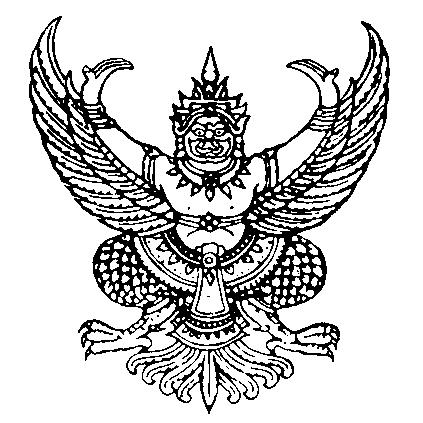 เรื่อง  รายงานการติดตามและประเมินผลแผนพัฒนาท้องถิ่นสี่ปี (พ.ศ.๒๕๖๑-๒๕๖๔)                        องค์การบริหารส่วนตำบลโคกเริงรมย์  ประจำปีงบประมาณ พ.ศ.๒๕๖๑------------------------------------------ด้วยระเบียบกระทรวงมหาดไทยว่าด้วยการจัดทำแผนพัฒนาขององค์กรปกครองส่วนท้องถิ่น         พ.ศ.๒๕๔๘ รวมแก้ไขเพิ่มเติม (ฉบับที่ ๓) พ.ศ.๒๕๖๑  กำหนดให้คณะกรรมการติดตามแผนและประเมินผลแผนพัฒนาท้องถิ่น มีอำนาจหน้าที่กำหนดแนวทาง วิธีในการติดตามและประเมินผลแผนพัฒนาดำเนินการติดตามและประเมินผลแผนพัฒนา รายงานผลเสนอความเห็นซึ่งได้จากการติดตามและประเมินผลแผนพัฒนาต่อผู้บริหารท้องถิ่น เพื่อให้ผู้บริหารท้องถิ่นเสนอต่อสภาท้องถิ่น คณะกรรมการพัฒนาท้องถิ่น พร้อมทั้งประกาศผลการติดตามและประเมินผลแผนพัฒนาให้ประชาชนในท้องถิ่นทราบในที่เปิดเผยภายในสิบห้าวันนับแต่วันรายงานผลและเสนอความเห็นดังกล่าวและต้องปิดประกาศไว้เป็นเวลาไม่น้อยกว่าสามสิบวัน โดยอย่างน้อยปีละหนึ่งครั้งภายในเดือนธันวาคมของทุกปีในการนี้  คณะกรรมการติดตามและประเมินผลแผนพัฒนาองค์การบริหารส่วนตำบลโคกเริงรมย์  ได้ดำเนินการติดตามและประเมินผลแผนพัฒนาท้องถิ่นสี่ปี (พ.ศ.๒๕๖๑-๒๕๖๔) องค์การบริหารส่วนตำบล           โคกเริงรมย์ ประจำปีงบประมาณ  พ.ศ.๒๕๖๑ เสร็จเรียบร้อยแล้ว จึงอาศัยอำนาจตามความในระเบียบกระทรวงมหาดไทยว่าด้วยการจัดทำแผนพัฒนาขององค์กรปกครองส่วนท้องถิ่น พ.ศ.๒๕๔๘ รวมแก้ไขเพิ่มเติม      (ฉบับที่ ๓) พ.ศ.๒๕๖๑  ข้อ ๑๓ ประกาศผลการติดตามและประเมินผลแผนพัฒนาท้องถิ่นสี่ปี (พ.ศ.๒๕๖๑-๒๕๖๔)  ขององค์การบริหารส่วนตำบลโคกเริงรมย์ ประจำปีงบประมาณ พ.ศ.๒๕๖๑   เพื่อให้ประชาชนได้ทราบและมีส่วนร่วมในการตรวจสอบการให้บริการสาธารณะขององค์การบริหารส่วนตำบลโคกเริงรมย์ต่อไป 		จึงประกาศให้ทราบโดยทั่วกันประกาศ    ณ     วันที่    ๒๒   เดือน   พฤศจิกายน   พ.ศ. ๒๕๖๑สรกฤช  คำพิทักษ์(นายสรกฤช  คำพิทักษ์) นายกองค์การบริหารส่วนตำบลโคกเริงรมย์